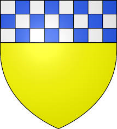 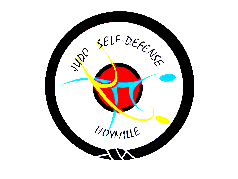 En vue du renouvellement de la licence-assurance par la Fédération « France Judo », et de l'inscription à une compétition sportive autorisée par la FFJ.Nb : en cas de 1ère inscription, le Certificat d’Aptitude Médicale délivré par un médecin reste obligatoire.Nom : ............................................................ Prénom : ....................................................  Né(e) le :  ......./......./........Attention : Il est de votre responsabilité de vous assurer que ce questionnaire est correctement complété et de suivre les instructions ci-dessous en fonction des réponses données.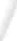 Si vous avez répondu OUI à une ou plusieurs questions : il est nécessaire de consulter votre médecin afin d’obtenir un certificat médical d’aptitude à la pratique (et de non contre-indication à la compétition – pour les compétiteurs). Dans ce cas, présentez-lui ce questionnaire renseigné accompagné du « Certificat médical » à compléter (date, signature et cachet du praticien obligatoires sur le document).Attention : la présentation de ce document (daté de moins de 6 mois) est obligatoire pour pouvoir effectuer la demande de « licence-assurance ». Dans le cas contraire le JSD-Hoymille ne pourra accepter l’inscription de la personne.Si vous avez répondu NON à toutes les questions :         Vous n’avez pas de nouveau certificat médical à fournir.         Dans ce cas, la personne atteste auprès de la fédération que chacune des rubriques du           questionnaire donne lieu à une réponse négative.Complétez et signez l’attestation ci-dessous :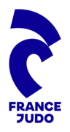 Répondez aux questions suivantes par OUI ou par NON* *NB : Les réponses formulées relèvent de la seule responsabilité du licencié. Répondez aux questions suivantes par OUI ou par NON* *NB : Les réponses formulées relèvent de la seule responsabilité du licencié. Répondez aux questions suivantes par OUI ou par NON* *NB : Les réponses formulées relèvent de la seule responsabilité du licencié. OUINONDurant les 12 derniers mois Un membre de votre famille est-il décédé subitement d’une cause cardiaque ou inexpliquée ? Avez-vous ressenti une douleur dans la poitrine, des palpitations, un essoufflement inhabituel ou un malaise ? Avez-vous eu un épisode de respiration sifflante (asthme) ? Avez-vous eu une perte de connaissance ? Si vous avez arrêté le sport pendant 30 jours ou plus pour des raisons de santé, avez-vous repris sans l’accord d’un médecin ? Avez-vous débuté un traitement médical de longue durée (hors contraception et désensibilisation aux allergies) ? A ce jour Ressentez-vous une douleur, un manque de force ou une raideur suite à un problème osseux, articulaire ou musculaire (fracture, entorse, luxation, déchirure, tendinite, etc…) survenu durant les 12 derniers mois ? Votre pratique sportive est-elle interrompue pour des raisons de santé ? Pensez-vous avoir besoin d’un avis médical pour poursuivre votre pratique sportive ? 